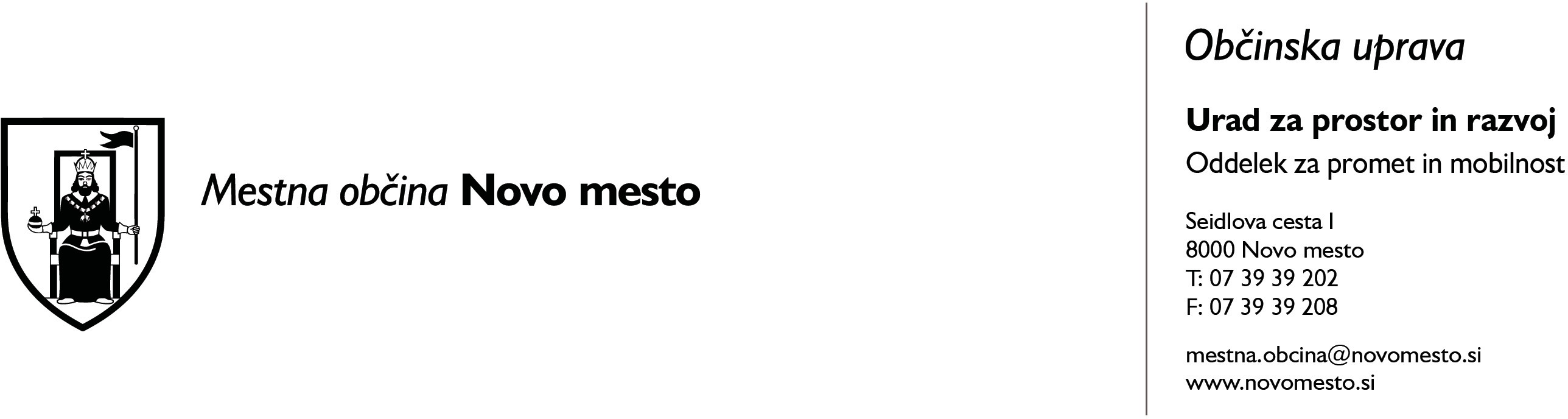 Vlagatelj:VLOGAza izdajo soglasja k enostavnemu objektu in za prekope cestIme in priimek / naziv pravne osebeNaslov / sedežPoštaZastopnik / pooblaščenecNaslov zastopnika / pooblaščencaKontaktni telefon, e-poštaSpodaj podpisani( -a )gradnjo - postavitev (drvarnice, opornega zidu, garaže, prekop ceste, zemljišču parc. št.	, k.o., vlagam vlogo za izdajo soglasja za) na.Datum :Žig(za pravne osebe)Podpis   vlagatelja(zastopnika/pooblaščenca)PRILOGE:- načrt parcele z vrisanim enostavnim objektom oziroma z označenim prekopom ceste.UPRAVNA TAKSA:se plača za prekope cest po tarifni številki 1 in 30-p Zakona o upravnih taksah (Uradni list RS, št. 106/2010 - uradno prečiščeno besedilo, 14/2015 - ZUUJFO, 84/2015 - ZZelP-J in 32/2016) in znaša 40,80 EUR.se plača za enostavne objekte po tarifni številki 1 in 30-l Zakona o upravnih taksah (Uradni list RS, št. 106/2010- uradno prečiščeno besedilo, 14/215 - ZUUJFO, 84/2015 - ZZelP-J in 32/2016) in znaša 40,70 EUR.Št. dokumenta 021-6/2015-18, izdaja 1, veljavno od 10. 12. 2016	Stran 1 od 1ID takse 1: 300 in 310ID takse 2: 300 in 305Elektronsko plačilo upravne takse - obrazec UPN:IBAN: SI56-0110-0485-0309-172; BIC banke: BSLJSI2X; referenca: SI-11-75850-7111002-35111000